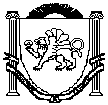 Зуйский сельский советБелогорского районаРеспублики Крым10 сессия II - го созываРЕШЕНИЕ17 июня 2020 года										№ 42О внесении изменений в Порядок применения к муниципальным служащим взысканий за совершение коррупционных правонарушений, утвержденный решением 14 сессии 1 созыва от 29.07.2015 года №212В соответствии с Федеральным законом от 06.10.2003 № 131-ФЗ «Об общих принципах организации местного самоуправления в Российской Федерации», Федеральным законом от 16.12.2019 года №432-ФЗ «О внесении изменений в отельные законодательные акты Российской Федерации в целях совершенствования законодательства Российской Федерации о противодействии коррупции», Законом Республики Крым от 21.08.2014 № 54-ЗРК «Об основах местного самоуправления в Республике Крым»Зуйский сельский совет РЕШИЛ:1. Внести изменения в Порядок применения к муниципальным служащим взысканий за совершение коррупционных правонарушений, утвержденный решением 14 сессии 1 созыва от 29.07.2015 года №212 (далее- Порядок):1.1. Пункт 2 Порядка изложить в новой редакции:«2. Взыскания, предусмотренные статьями 14.1, 15 и 27 настоящего Федерального закона, применяются представителем нанимателя (работодателем) в порядке, установленном нормативными правовыми актами субъекта Российской Федерации и (или) муниципальными нормативными правовыми актами, на основании:1) доклада о результатах проверки, проведенной подразделением кадровой службы соответствующего муниципального органа по профилактике коррупционных и иных правонарушений;2) рекомендации комиссии по соблюдению требований к служебному поведению муниципальных служащих и урегулированию конфликта интересов в случае, если доклад о результатах проверки направлялся в комиссию;2.1) доклада подразделения кадровой службы соответствующего муниципального органа по профилактике коррупционных и иных правонарушений о совершении коррупционного правонарушения, в котором излагаются фактические обстоятельства его совершения, и письменного объяснения муниципального служащего только с его согласия и при условии признания им факта совершения коррупционного правонарушения (за исключением применения взыскания в виде увольнения в связи с утратой доверия);3) объяснений муниципального служащего;4) иных материалов.».1.2. Пункт 4. Порядка изложить в новой редакции:«4. Взыскания, предусмотренные статьями 14.1, 15 и 27 настоящего Федерального закона, применяются не позднее шести месяцев со дня поступления информации о совершении муниципальным служащим коррупционного правонарушения, не считая периодов временной нетрудоспособности муниципального служащего, нахождения его в отпуске, и не позднее трех лет со дня совершения им коррупционного правонарушения. В указанные сроки не включается время производства по уголовному делу.».2. Опубликовать настоящее решение на «Портале Правительства Республики Крым» в информационно-телекоммуникационной сети «Интернет», (раздел муниципальные образования Белогорского района), обнародовать настоящее постановление путем размещения на информационном стенде в административном здании Зуйского сельского поселения.3. Решение вступает в силу со дня его обнародования.4. Контроль за исполнением настоящего решения возложить на председателя Зуйского сельского совета- главу администрации Зуйского сельского поселения.Председатель Зуйского сельского совета-глава администрации Зуйского сельского поселенияА. А. Лахин